海关总署驻沪单位六一儿童节亲子活动方案一、活动主题：童心向党迎百年，红色基因代代传二、活动时间：第一场5月30日上午10:00——11:30              第二场5月30日下午1:00——2:30三、地点：徐汇区宜山路515号博库书城四、参与单位上海特派办、上海海关、上海海关学院五、参与对象：幼儿园大、中、小班；小学1、2年级六、报名方式：微信公众号报名，每场报名人数限定50人。七、费用：70元/人*100人=7000元，含手工材料包、点心100份。八、活动内容：第一场：幼儿园段亲子游戏故事分享会（以小英雄故事为主）亲子手工活动（手工布贴画）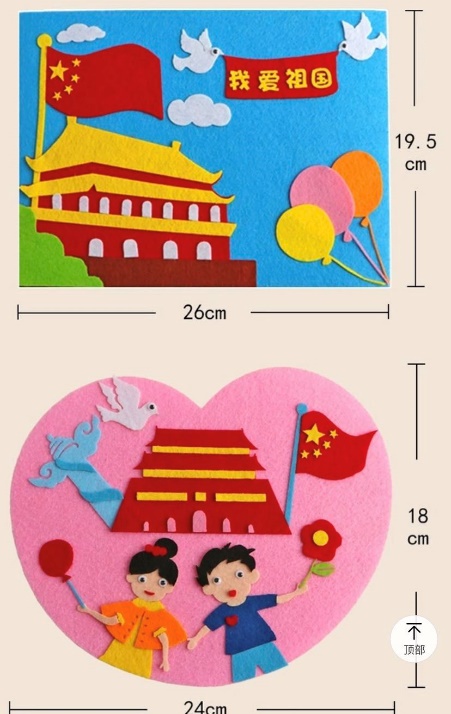 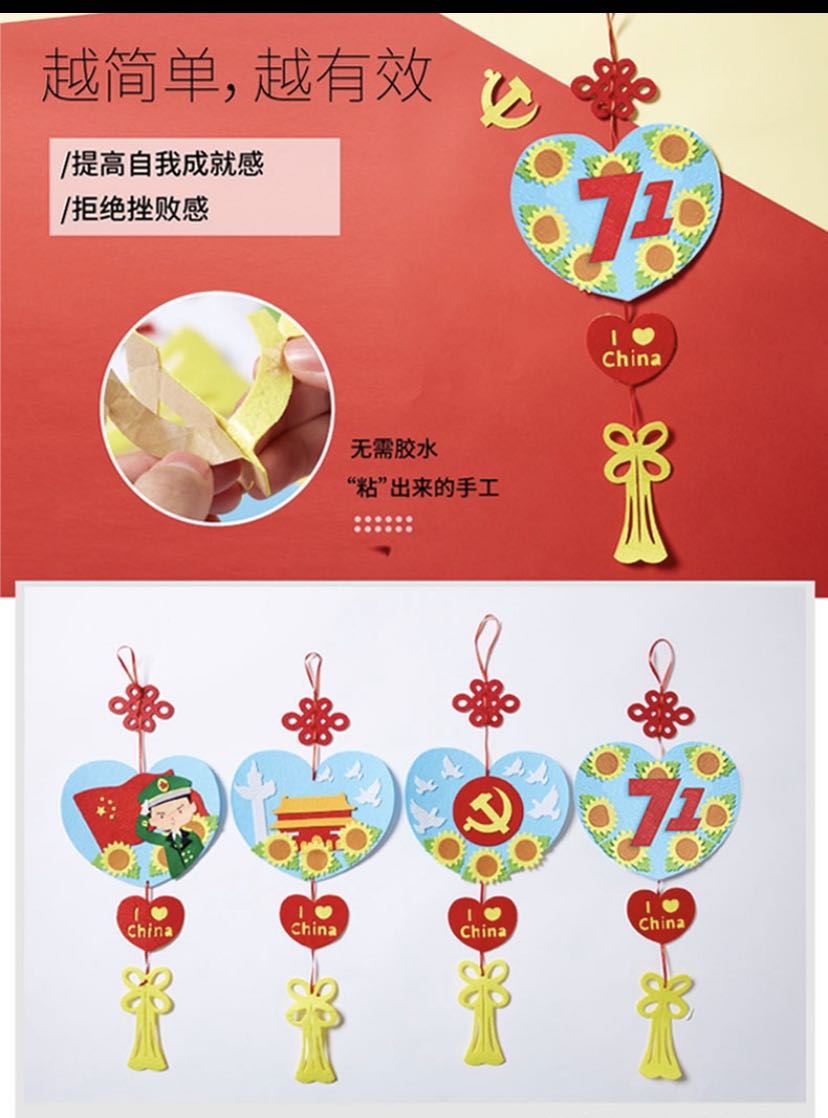 制作完成后，合影留念第二场：小学段建党相关知识科普，播放歌曲《少年（建党百年版）》建党百年知识竞赛自制绘本：儿童红色革命故事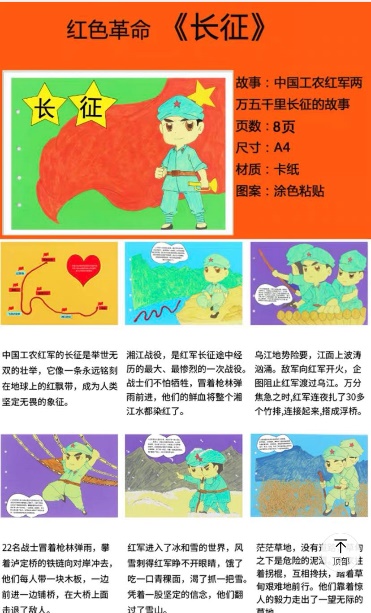 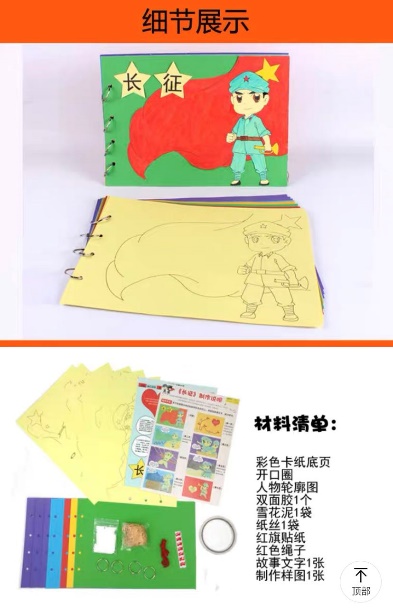 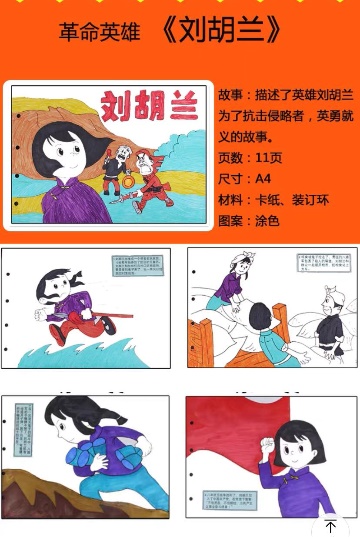 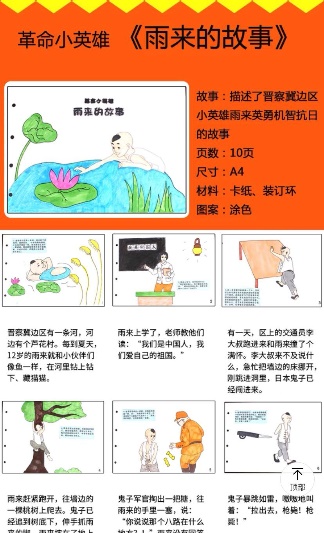 选取三名小朋友为大家讲述自制绘本的英雄故事合影留念主办单位：1、上海特派办工会2、上海海关工会3、上海海关学院工会2021年5月14日